Autumn/Winter 2018 MENU – WEEK 2OPTIONMONDAYMONDAYTUESDAYTUESDAYTUESDAYWEDNESDAYWEDNESDAYWEDNESDAYTHURSDAYTHURSDAYTHURSDAYFRIDAYFRIDAY1Roast turkey with sage and onion stuffing with potatoes. Fresh  broccoli, carrots and  gravy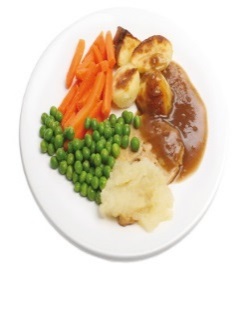 Pork sausage with sauté potatoes and seasonal vegetables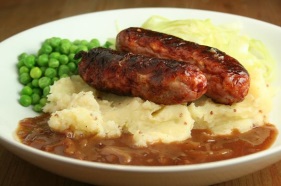   2Chicken, leek and ham pie served with seasonal vegetables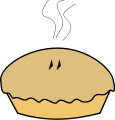 Baked gammon, creamed potatoes, gravy and seasonal vegetables 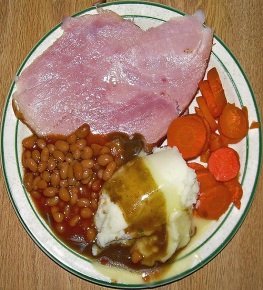 Crumb coated chicken served with chunky chipped potatoes, peas or baked beans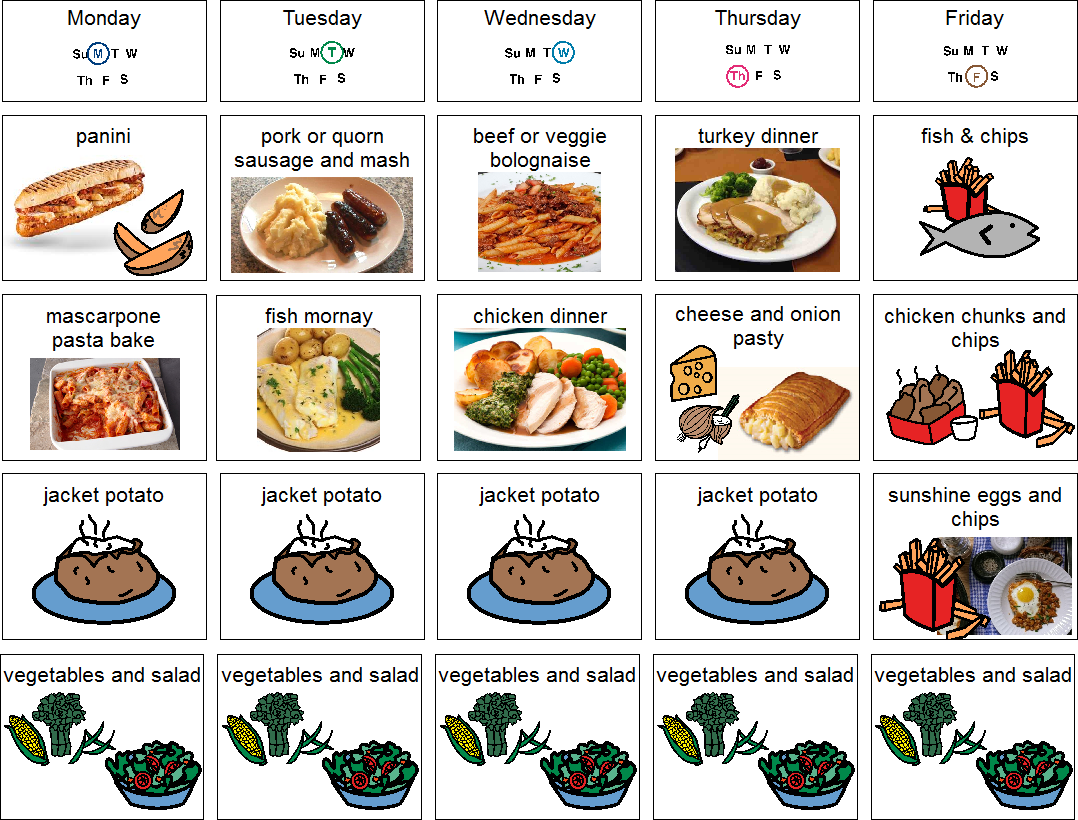 VTortilla boat filled with homemade mild chilli quorn mince served with 50/50 rice and sweetcorn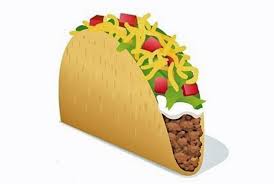 Tomato and mascarpone wholemeal pasta bakeserved with garlic bread and broccoli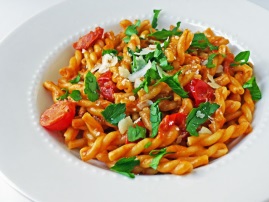 Cooks vegetarian curry with 50/50 rice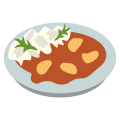 Vegetarian spaghetti bolognaise served with broccoli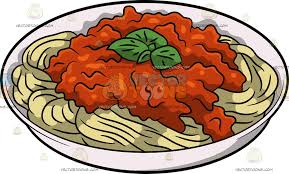 Oven baked battered fish served with chunky chipped potatoes, peas or baked beans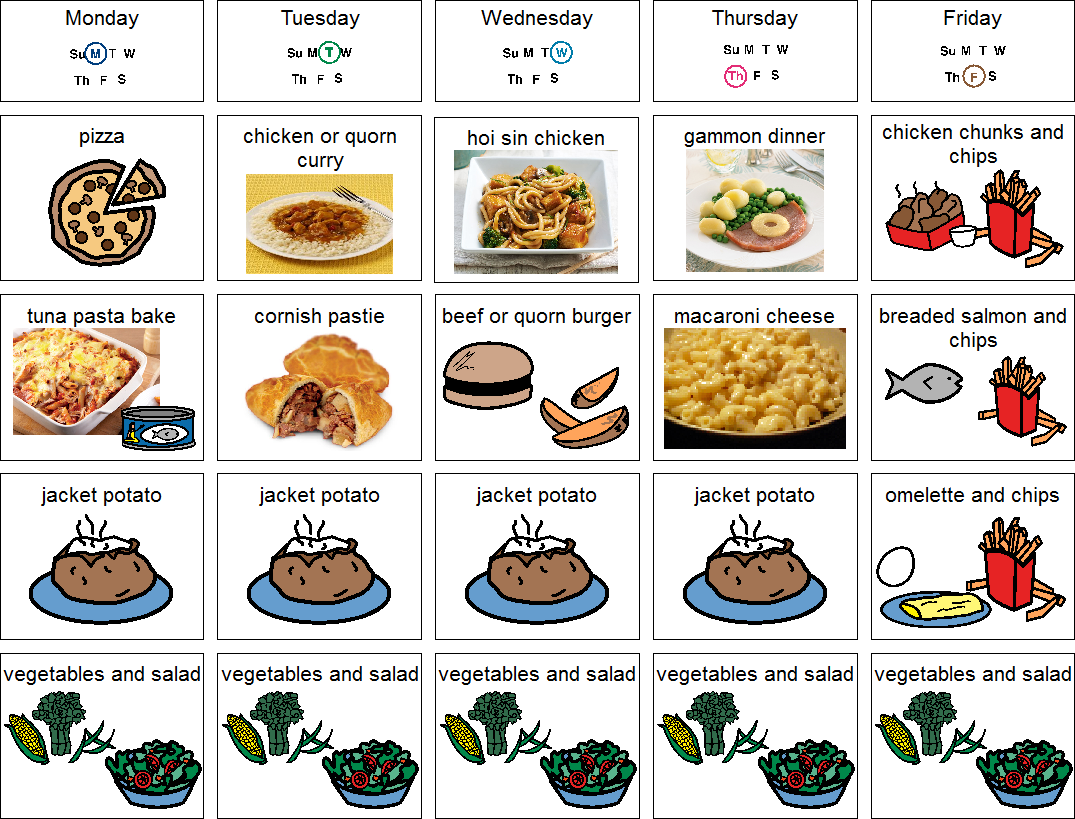 JPJacket Potato with cheeseJacket Potato with tuna and mayonnaiseJacket Potato with cheese and coleslawJacket Potato with tuna mayonnaise and sweetcornJacket Potato with beansPLAvailable daily as an alternative: - Sandwiches served with vegetables, a dessert and drinkAvailable daily as an alternative: - Sandwiches served with vegetables, a dessert and drinkAvailable daily as an alternative: - Sandwiches served with vegetables, a dessert and drinkAvailable daily as an alternative: - Sandwiches served with vegetables, a dessert and drinkAvailable daily as an alternative: - Sandwiches served with vegetables, a dessert and drinkAvailable daily as an alternative: - Sandwiches served with vegetables, a dessert and drinkAvailable daily as an alternative: - Sandwiches served with vegetables, a dessert and drinkAvailable daily as an alternative: - Sandwiches served with vegetables, a dessert and drinkAvailable daily as an alternative: - Sandwiches served with vegetables, a dessert and drinkAvailable daily as an alternative: - Sandwiches served with vegetables, a dessert and drinkAvailable daily as an alternative: - Sandwiches served with vegetables, a dessert and drinkAvailable daily as an alternative: - Sandwiches served with vegetables, a dessert and drinkAvailable daily as an alternative: - Sandwiches served with vegetables, a dessert and drinkDESSERTSDESSERTSDESSERTSDESSERTSDESSERTSDESSERTSDESSERTSDESSERTSDESSERTSDESSERTSDESSERTSDESSERTSDESSERTSDESSERTSApple and blackberry crumble, custard or strawberry ice creamApple and blackberry crumble, custard or strawberry ice cream Fresh fruit salad yoghurt Fresh fruit salad yoghurtCooks choice warm sticky toffee pudding, caramel sauceCooks choice warm sticky toffee pudding, caramel sauceCooks choice warm sticky toffee pudding, caramel sauceHomemade flapjackHomemade flapjackHomemade flapjackCookieCookieCookieAvailable daily as an alternative:- Fruit yoghurt, a selection seasonal fresh fruit, soreen and cheese & biscuits available everydayAvailable daily as an alternative:- Fruit yoghurt, a selection seasonal fresh fruit, soreen and cheese & biscuits available everydayAvailable daily as an alternative:- Fruit yoghurt, a selection seasonal fresh fruit, soreen and cheese & biscuits available everydayAvailable daily as an alternative:- Fruit yoghurt, a selection seasonal fresh fruit, soreen and cheese & biscuits available everydayAvailable daily as an alternative:- Fruit yoghurt, a selection seasonal fresh fruit, soreen and cheese & biscuits available everydayAvailable daily as an alternative:- Fruit yoghurt, a selection seasonal fresh fruit, soreen and cheese & biscuits available everydayAvailable daily as an alternative:- Fruit yoghurt, a selection seasonal fresh fruit, soreen and cheese & biscuits available everydayAvailable daily as an alternative:- Fruit yoghurt, a selection seasonal fresh fruit, soreen and cheese & biscuits available everydayAvailable daily as an alternative:- Fruit yoghurt, a selection seasonal fresh fruit, soreen and cheese & biscuits available everydayAvailable daily as an alternative:- Fruit yoghurt, a selection seasonal fresh fruit, soreen and cheese & biscuits available everydayAvailable daily as an alternative:- Fruit yoghurt, a selection seasonal fresh fruit, soreen and cheese & biscuits available everydayAvailable daily as an alternative:- Fruit yoghurt, a selection seasonal fresh fruit, soreen and cheese & biscuits available everydayAvailable daily as an alternative:- Fruit yoghurt, a selection seasonal fresh fruit, soreen and cheese & biscuits available everydayAvailable daily as an alternative:- Fruit yoghurt, a selection seasonal fresh fruit, soreen and cheese & biscuits available everydayUnlimited fresh salad and unlimited wholemeal breadLUNCH WILL BE SERVED WITH FRESH MILK OR WATER Unlimited fresh salad and unlimited wholemeal breadLUNCH WILL BE SERVED WITH FRESH MILK OR WATER Unlimited fresh salad and unlimited wholemeal breadLUNCH WILL BE SERVED WITH FRESH MILK OR WATER Unlimited fresh salad and unlimited wholemeal breadLUNCH WILL BE SERVED WITH FRESH MILK OR WATER Unlimited fresh salad and unlimited wholemeal breadLUNCH WILL BE SERVED WITH FRESH MILK OR WATER Unlimited fresh salad and unlimited wholemeal breadLUNCH WILL BE SERVED WITH FRESH MILK OR WATER Unlimited fresh salad and unlimited wholemeal breadLUNCH WILL BE SERVED WITH FRESH MILK OR WATER Unlimited fresh salad and unlimited wholemeal breadLUNCH WILL BE SERVED WITH FRESH MILK OR WATER Unlimited fresh salad and unlimited wholemeal breadLUNCH WILL BE SERVED WITH FRESH MILK OR WATER Unlimited fresh salad and unlimited wholemeal breadLUNCH WILL BE SERVED WITH FRESH MILK OR WATER Unlimited fresh salad and unlimited wholemeal breadLUNCH WILL BE SERVED WITH FRESH MILK OR WATER Unlimited fresh salad and unlimited wholemeal breadLUNCH WILL BE SERVED WITH FRESH MILK OR WATER Unlimited fresh salad and unlimited wholemeal breadLUNCH WILL BE SERVED WITH FRESH MILK OR WATER Unlimited fresh salad and unlimited wholemeal breadLUNCH WILL BE SERVED WITH FRESH MILK OR WATER Menu Cycle Week 2: 5th Nov, 26th Nov, 17th Dec, 7th Jan, 28th Jan, 18th Feb, 11th Mar, 2nd Apr, 22nd AprMenu Cycle Week 2: 5th Nov, 26th Nov, 17th Dec, 7th Jan, 28th Jan, 18th Feb, 11th Mar, 2nd Apr, 22nd AprMenu Cycle Week 2: 5th Nov, 26th Nov, 17th Dec, 7th Jan, 28th Jan, 18th Feb, 11th Mar, 2nd Apr, 22nd AprMenu Cycle Week 2: 5th Nov, 26th Nov, 17th Dec, 7th Jan, 28th Jan, 18th Feb, 11th Mar, 2nd Apr, 22nd AprMenu Cycle Week 2: 5th Nov, 26th Nov, 17th Dec, 7th Jan, 28th Jan, 18th Feb, 11th Mar, 2nd Apr, 22nd AprMenu Cycle Week 2: 5th Nov, 26th Nov, 17th Dec, 7th Jan, 28th Jan, 18th Feb, 11th Mar, 2nd Apr, 22nd AprMenu Cycle Week 2: 5th Nov, 26th Nov, 17th Dec, 7th Jan, 28th Jan, 18th Feb, 11th Mar, 2nd Apr, 22nd AprMenu Cycle Week 2: 5th Nov, 26th Nov, 17th Dec, 7th Jan, 28th Jan, 18th Feb, 11th Mar, 2nd Apr, 22nd AprMenu Cycle Week 2: 5th Nov, 26th Nov, 17th Dec, 7th Jan, 28th Jan, 18th Feb, 11th Mar, 2nd Apr, 22nd AprMenu Cycle Week 2: 5th Nov, 26th Nov, 17th Dec, 7th Jan, 28th Jan, 18th Feb, 11th Mar, 2nd Apr, 22nd AprMenu Cycle Week 2: 5th Nov, 26th Nov, 17th Dec, 7th Jan, 28th Jan, 18th Feb, 11th Mar, 2nd Apr, 22nd AprMenu Cycle Week 2: 5th Nov, 26th Nov, 17th Dec, 7th Jan, 28th Jan, 18th Feb, 11th Mar, 2nd Apr, 22nd AprMenu Cycle Week 2: 5th Nov, 26th Nov, 17th Dec, 7th Jan, 28th Jan, 18th Feb, 11th Mar, 2nd Apr, 22nd AprMenu Cycle Week 2: 5th Nov, 26th Nov, 17th Dec, 7th Jan, 28th Jan, 18th Feb, 11th Mar, 2nd Apr, 22nd Apr